Θέματα ΔιαγωνισμάτωνΘέμα Α1. Nα δώσετε το περιεχόµενο των παρακάτω όρων:α. Ορεινοίβ. Τάγματα Εργασίαςγ. ΟργανισμόςΜονάδες 15Θέμα Β   Nα χαρακτηρίσετε ως σωστές ή λανθασµένες τις παρακάτω προτάσεις:1. Το Σύνταγµα του 1844 κατοχύρωνε την απαγόρευση της δουλείας και την δωρεάν εκπαίδευση.2.  Το Εθνικόν Κοµιτάτον ήταν αντίθετο με τον εκσυγχρονισμό της χώρας.3. Η εθνική αφύπνιση των Τούρκων αποδυναμώθηκε μετά την εδαφική συρρίκνωση της Οθωμανικής αυτοκρατορίας4. Στο τελευταίο τέταρτο του 19ου αιώνα η  εκτεταμένη κοινωνική κινητικότητα ευνόησε τη δημιουργία ταξικών κομμάτων.5. Αρχηγός του αντιβενιζελικού Εθνικού Κόμματος ήταν ο Γεώργιος Θεοτόκης.6.Στις 24 Ιουλίου 1923 υπεγράφη η ελληνοτουρκική σύμβαση της Λοζάνης για την ανταλλαγή πληθυσμών μεταξύ Ελλάδας και Τουρκίας.7. Ο Βασιλιάς Κωνσταντίνος υποστήριξε την ουδετερότητα της Ελλάδας στον Α’ Παγκόσμιο Πόλεμο.8. Το Σ.Ε.Κ.Ε. ήταν το πιο αυστηρά οργανωμένο κόμμα.9. Με το άρθρο 8 της Σύμβασης της Λοζάνης ιδρύθηκε η Μικτή Επιτροπή Ανταλλαγής.10. Ο Αντιβενιζελικός τύπος καλλιεργούσε το μίσος εναντίον των προσφύγων.Μονάδες 10Θέμα ΓΑ. Να αναλύσετε τις επιπτώσεις από την έλευση των προσφύγων στον πληθυσμό και την εθνολογική σύσταση της Ελλάδας (Μονάδες 10)Β. Να καταγράψετε τα αίτια της  διαρκούς παρέμβασης αξιωματικών στην πολιτική ζωή της Ελλάδας κατά την περίοδο του Μεσοπολέμου και να παρουσιάσετε τη στάση που υιοθέτησαν τα κόμματα απέναντι σε αυτό το ρόλο του στρατού. (Μονάδες 15)Θέμα ΔΘΕΜΑ   Β1   Με βάση τα   παρακάτω   κείμενα   και   αξιοποιώντας   τις   ιστορικές γνώσεις  σας, να εξηγήσετε τις συνθήκες ανάδειξης της «νέας γενιάς» µετά την παρακμή των ξενικών κοµµάτων,  να παρουσιάσετε τα αιτήµατα που αυτή προέβαλε και την κατάληξη του κλίματος  δυσαρέσκειας. Κείµενο Α΄Περί   το   τέλος   της   βασιλείας   του   Όθωνος   θα   εµφανισθούν   αι   νέαι   πολιτικαί   δυνάµεις, προερχόµεναι  εκ της µετεπαναστατικής γενεάς, η οποία, εµποτισµένη µε τας εξελισσοµένας εις την Ευρώπην φιλελευθέρας   ιδέας,   θα   αναλάβη   το   έργον  της   ολοκληρώσεως   της   Δηµοκρατίας.   Αι   δυνάµεις αυταί θα επιτύχουν και την έξωσιν του Όθωνος (...). Ο ελληνικός λαός, υπό   την ηγεσίαν   της µεταπελευθερωτικής  γενεάς,   διεξεδίκει αποφασιστικώς την  πλήρη ανεξαρτησίαν του. Οι επί κεφαλής της Επαναστάσεως του 1862 ήσαν νέοι επηρεασµένοι βαθύτατα  από  τας  φιλελευθέρας  ιδέας.  Εξ  άλλου  κατά  την  διαρρεύσασαν  τριακονταετίαν,  η πληθυσµική σύνθεσις της Ελλάδος είχεν υποστή τοιαύτην εξέλιξιν (...) ώστε υφίσταντο, πλέον, νέα κοινωνικά,  οικονοµικά  και  πολιτικά  δεδοµένα.  Ακόµη  και  η  αναλογία µεταξύ  πληθυσµού  της υπαίθρου και αστικών κέντρων είχεν ουσιωδώς µεταβληθή εις βάρος του πρώτου. Τέλος, είχεν αρχίσει να διαµορφούται ηγετική τάξις, τελείως διάφορος της προελθούσης εκ του αγώνος της ανεξαρτησίας.Γρηγόριος    Δαφνής,    Τα    ελληνικά    πολιτικά    κόµµατα,  1821-1961,    σσ.  54    και  59\Κείµενο Β΄Μετά το τέλος του Κριµαϊκού Πολέµου (…), το αντιδυναστικό ρεύµα δυνάµωσε, για να κορυφωθεί κατά την τριετία 1859-1862. Με αφορµή διώξεις εναντίον φιλελεύθερων διανοουµένων, όπως ο Αλεξ. Σούτσος (Φεβρουάριος 1859), και µε ενεργό συµµετοχή της «χρυσής» φοιτητικής νεολαίας της  εποχής (…)  η  αντιπολίτευση  κατά  του  Όθωνα  γενικεύτηκε,  παρασέρνοντας µια  πλειάδα ετερογενών πολιτικών και στρατιωτικών στοιχείων που, για διαφορετικούς λόγους, επιζητούσαν την αποµάκρυνση της δυναστείας.Νίκος Κ. Αλιβιζάτος, Εισαγωγή στην ελληνική συνταγµατική ιστορία, σ. 71.25    ΜονάδεςΘΕΜΑ   Β2   :Αντλώντας   στοιχεία   από   τα   παρακάτω   κείµενα   και   αξιοποιώντας   τις   ιστορικές   σας γνώσεις,  να αναφέρετε τα προγράµµατα και τις αντιλήψεις του Χαρίλαου Τρικούπη και του Θεόδωρου Δηλιγιάννη για την     οργάνωση     και     τη     λειτουργία     του     κράτους.Κείµεναα. Η αντίθεση ανάµεσα σ' αυτούς τους δυο πολιτικούς δεν µπορούσε να γίνει µεγαλύτερη. Ο Τρικούπης ήταν  ένας  δυτικόφιλος µεταρρυθµιστής, ανυπόµονος  να  στερεώσει  και να αναπτύξει την  Ελλάδα   οικονοµικά   και   πολιτικά,   πριν   εµπλακεί   σε   στρατιωτικές   περιπέτειες.   Ο   Δηλιγιάννης όµως,  απόγονος µιας εξέχουσας οικογένειας της Πελοποννήσου ήταν ένας αποφασισµένος υποστηρικτής της «Μεγάλης Ιδέας».Richard Clogg, «Σύντοµη Ιστορία της Νεότερης Ελλάδας», σελ. 136, εκδόσεις Καρδαµίτσα, Αθήνα 1999.β. Το πρόγραµµα του κ. Δηλιγιάννη, ως εξηγγέλθη εις την Βουλήν, δύναται να συνοψισθή εις ολίγας λέξεις, θα προσπαθήση, ειρωνεύοντο οι αντίπαλοί του, ο άνθρωπος να καταστρέψη εν διαστήµατι ολίγων µηνών ό,τι ανιδρύθη δια τόσων κόπων εν διαστήµατι µιας τριετίας, και να διαγράψη εκ του βίου της Ελλάδος µίαν όλην νοµοθετικήν περίοδον, την γονιµωτάτην. [...] Είναι γεγονός ότι ο Δηλιγιάννης,   ασχολούµενος   µε   καθαρώς   µικροκοµµατικά   ζητήµατα,   ήτο   πάντοτε   ικανός   να ζηµιώση το   γενικώτερον   συµφέρον.   [...]   Ο   θ.     Δηλιγιάννης   απέβλεπεν   εις   την   πολιτικήν περισυλλογής. Φαίνεται   δε   ότι   µεταξύ   των   οικονοµιών   τας   οποίας   απεφάσισεν   ήτο   και   ο περιορισµός κονδυλίων εξυπηρετούντων κατ’ εξοχήν εθνικούς σκοπούς.Σπ. Β, Μαρκεζίνη, «Πολιτική Ιστορία της Νεωτέρας Ελλάδος», τεύχος 5, σελ. 102, «Πάπυρος ΠρεςΕ.Π.Ε.»> Αθήνα 1966.25 ΜονάδεςΚΑΘΕ ΕΠΙΤΥΧΙΑ_________________________________________________________________________________________________________________________________________________________________________________________________________________________________________________________________________________________________________________________________________________________________________________________________________________________________________________________________________________________________________________________________________________________________________________________________________________________________________________________________________________________________________________________________________________________________________________________________________________________________________________________________________________________________________________________________________________________________________________________________________________________________________________________________________________________________________________________________________________________________________________________________________________________________________________________________________________________________________________________________________________________________________________________________________________________________________________________________________________________________________________________________________________________________________________________________________________________________________________________________________________________________________________________________________________________________________________________________________________________________________________________________________________________________________________________________________________________________________________________________________________________________________________________________________________________________________________________________________________________________________________________________________________________________________________________________________________________________________________________________________________________________________________________________________________________________________________________________________________________________________________________________________________________________________________________________________________________________________________________________________________________________________________________________________________________________________Ηρώων Πολυτεχνείου 82, Πειραιάς 18536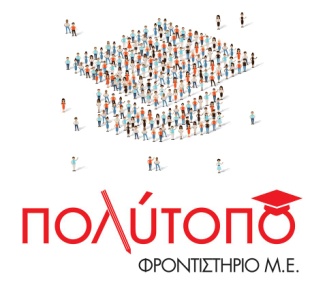  210.41.81.664Αγίου Ελευθερίου 48, Καμίνια 18541 213.04.51.414.e-mail: info@polytopo.edu.grΤΜΗΜΑ : ___________ΟΝΟΜΑ-ΕΠΩΝΥΜΟ:_______________________________________________________ΓΡΑΠΤΗ ΔΟΚΙΜΑΣΙΑ ΔΙΑΡΚΕΙΑΣ : 3 ΩΡΩΝΔΙΔΑΣΚΟΥΣΑ:  ΕΛΕΥΘΕΡΙΑ ΚΥΡΙΜΗΗΜΕΡΟΜΗΝΙΑ :  ____ / ____ / ________